Mitteilung des SDBB
Abteilung Medien Berufsbildungwww.oda.berufsbildung.ch
Dokumentation berufliche Grundbildung:
Plattform für Organisationen der Arbeitswelt (OdA)
Dokumentation berufliche Grundbildung – was ist damit gemeint?Die Dokumentation berufliche Grundbildung wird in der Berufswelt auch als Arbeitsbuch, Ausbildungsdokumentation oder Bildungsordner bezeichnet. Gemeint ist ein Ablagesystem, in dem die lernende Person ihre wichtigen Unterlagen der Ausbildung einordnen kann und zudem die wesentlichen Informationen rund um die berufliche Grundbildung enthält. Die Lerndokumentation, die im Wesentlichen aus den Lernberichten der Lernenden besteht, ist das Herzstück der Dokumentation berufliche Grundbildung. Eine Anleitung für die Lernenden erstellenViele Organisationen der Arbeitswelt (OdA) möchten ihren Lernenden eine Anleitung zur Verfügung stellen, die aufzeigt, wie eine solche « Dokumentation berufliche Grundbildung » sinnvoll organisiert und geführt werden kann – zum Beispiel in Form eines Ordners mit definierten Registern und erklärenden Texten zu jedem Kapitel oder mittels einer Website, auf welcher entsprechende Hinweise, Downloads und Links für die Lernenden enthalten sind. Bei dieser Aufgabe will die Plattform www.oda.berufsbildung.ch die OdA unterstützen.Vorlagen, die an die Bedürfnisse der eigenen Branche angepasst werden könnenAuf der Plattform www.oda.berufsbildung.ch finden die OdA Vorlagen, mit denen sie ohne grossen Aufwand eine branchenspezifische « Dokumentation berufliche Grundbildung » für ihre Lernenden (als Print- oder Online-Version) erstellen können. Es stehen zahlreiche Mustertexte, Beispiele, Grafiken und Downloads zur Verfügung, die einfach und schnell übernommen und an die eigenen Bedürfnisse angepasst werden können. Die Vorlagen sind kostenlos – im Endprodukt sollte allerdings die Plattform www.oda.berufsbildung.ch als Quelle angegeben werden. Aufbau der PlattformDie Plattform www.oda.berufsbildung.ch ist in zwei Hauptteile gegliedert: die Ordner-Vorlage und die Muster-Website.Ordner-VorlageMithilfe der Ordner-Vorlage (Word-Datei) können die OdA einen berufsspezifischen Ordner « Dokumentation berufliche Grundbildung » (in Papierform oder als Datei zum Ausdrucken) für ihre Lernenden erstellen. Die Ordner-Vorlage ist in einem einfachen Layout gehalten, das bei Bedarf angepasst werden kann. In der Fusszeile kann man das eigene Logo sowie die Adressangaben der eigenen Institution einfügen. Auf der ersten Seite findet sich das Register-Titelblatt mit der Übersicht über die vorgeschlagenen 10 Kapitel des Ordners:   1. Aufgaben während der beruflichen Grundbildung  2. Bildungsgrundlagen  3. Berufsbild und Handlungskompetenzen  4. Lerndokumentation  5. Bildungsberichte  6. Lehrbetrieb / Lehrvertrag  7. Überbetriebliche Kurse (üK)  8. Berufsfachschule  9. Informationen des Berufsverbands10. GlossarMuster-WebsiteAndererseits gibt es auf www.oda.berufsbildung.ch eine Muster-Webseite, mit deren Hilfe die OdA eine ähnlich strukturierte, berufsspezifisch ausgerichtete Plattform « Dokumentation berufliche Grundbildung » für ihre Lernenden erstellen können. Der Aufbau der Muster-Website entspricht der Struktur, wie sie auch für die Ordner-Vorlage « Dokumentation berufliche Grundbildung » vorgeschlagen wird – die 10 Kapitel entsprechen den 10 Subseiten. Kapitel bzw. Subseite 4: LerndokumentationDas Herzstück der Plattform ist die Lerndokumentation. In den meisten Bildungsverordnungen ist das Führen einer Lerndokumentation vorgeschrieben. Die Lerndokumentation ist ein Instrument zur Förderung der betrieblichen Bildung. Die lernende Person hält in der Lerndokumentation Folgendes laufend fest: alle wesentlichen Arbeiten, die erworbenen Fähigkeiten und die Erfahrungen, die sie im Lehrbetrieb macht. Die Lerndokumentation dient als Nachschlagewerk, aus dem die Berufsbildner/innen den Bildungsverlauf, das Berufsinteresse und das persönliche Engagement der Lernenden ersehen.Das Eidg. Hochschulinstitut für Berufsbildung EHB hat mit den Standards für eine gute Lerndokumentation in der beruflichen Grundbildung eine wichtige Arbeitsgrundlage für die OdA geschaffen und stellt diese auf der Plattform www.oda.berufsbildung.ch zur Verfügung.Wer hat die Plattform entwickelt?Die Plattform « Dokumentation berufliche Grundbildung » wurde vom Schweizerischen Dienstleistungszentrum Berufsbildung I Berufs-, Studien- und Laufbahnberatung (SDBB) in Zusammenarbeit mit dem Staatssekretariat für Bildung, Forschung und Innovation (SBFI) und den Organisationen der Arbeitswelt (OdA) entwickelt. Eine Begleitgruppe aus Vertretern der Verbundpartner hat die Texte verabschiedet.KurztextDie Plattform www.oda.berufsbildung.ch unterstützt die Organisationen der Arbeitswelt beim Erstellen einer berufs- und branchenspezifischen « Dokumentation berufliche Grundbildung » für ihre Lernenden. Die Vorlagen, Mustertexte, Beispiele, Downloads und Links können kostenlos übernommen und an die eigenen Bedürfnisse angepasst werden. Ausgabe 08.2013Infocorner: www.info.berufsbildung.ch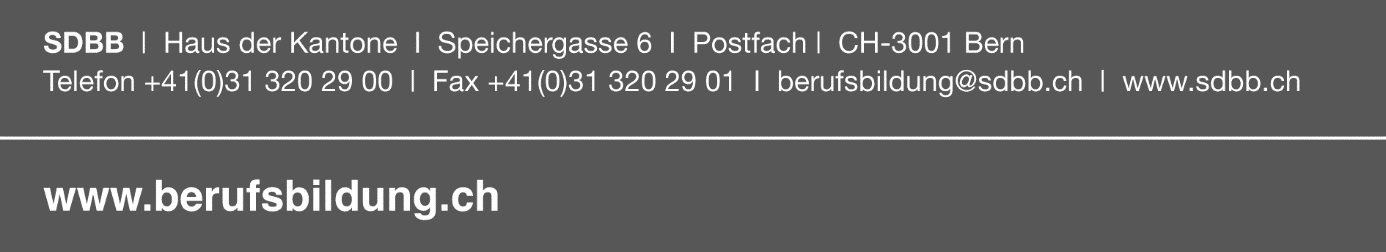 